Lektury klasa II   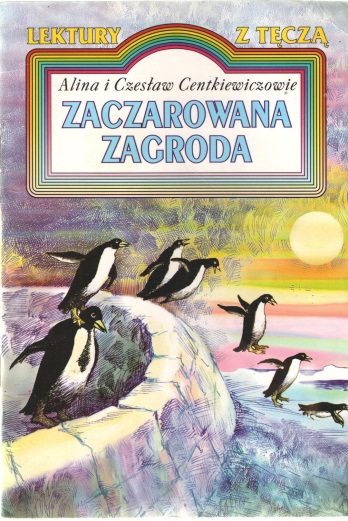 Semestr 1     1. Wiera Badalska „Legenda o białym orle” (tekst w podręczniku)  2. Jan Brzechwa „Na straganie” (tekst w podręczniku)3.Alina i Czesław Centkiewiczowie „Zaczarowana zagroda”4.Waldemar Cichoń „Cukierku, ty łobuzie” 5.Wanda Chotomska „Alfabet” (tekst w podręczniku) 6.Wanda Chotomska, Wacław Bisko „Pies z ulicy Bałamutów” (tekst w podręczniku) 7.Lucyna Krzemieniecka „Jak się krasnal z sójkami za morze wybierał” (fragment w podręczniku) 8.Mira Lobe „Babcia na jabłoni” (fragment w podręczniku) 9.Danuta Parlak „Kapelusz Pani Wrony” – rozdział „Wystraszek”   10.Grzegorz Kasdepke „Detektyw Pozytywka”11.Małgorzata Strzałkowska „Król Lul i warzywa” (tekst w podręczniku) 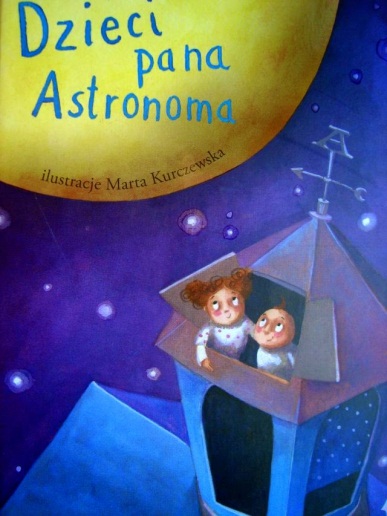 12. Danuta Wawiłow „Jak tu ciemno” (tekst w podręczniku)  Semestr 2  1.Jan Brzechwa „Na wyspach Bergamutach” (tekst w podręczniku) 2.Jan Brzechwa „Prima aprilis” (tekst w podręczniku) 3.Jan Brzechwa „Sowa” (tekst w podręczniku) 4.Jan Brzechwa „Żuk” (tekst w podręczniku)5. Wanda Chotomska „Dlaczego cielę ogonem miele?” (tekst w podręczniku)6.Wanda Chotomska „Dzieci pana Astronoma” (fragmenty)7.Wanda Chotomska „Legenda o Warsie i Sawie” (tekst w podręczniku) 8.Jan Grabowski „Czarna owieczka”9.Małgorzata Strzałkowska „Pasta z jajek z musztardą”, „Pasta z twarożku i   łuskanych pestek słonecznika”, „Witaminowa bomba” (teksty w podręczniku10.Justyna Bednarek „Niesamowite przygody dziesięciu skarpetek ( czterech prawych i sześciu lewych)”- rozdział pierwszy i rozdział o skarpetce drugiej